Bäume im Botanischen GartenGeht zum Bereich Bäume Nordamerikas! Sucht einen Baum, dessen Blätter gezackte Ränder haben und einen Baum, dessen Blätter rund sind. Schreibt die Namen auf und versucht die Blätter abzumalen!       _______________________________ 	 	      ______________________________ Findet den größten Baum in Nordamerika, wie heißt er? ________________________________________________________________________ Welchem Baum gehört dieses Blatt?  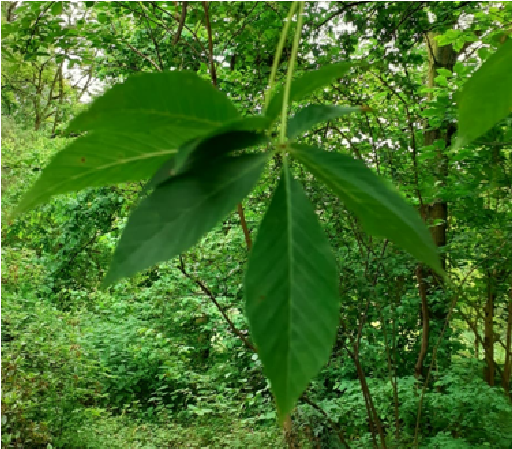 ______________________________________Jetzt könnt ihr Bäume Nordamerikas verlassen und zum Bereich Asien gehen! Findet ihr den Mammutbaum? Dieser hat einen ziemlich dicken Stamm. Wie viele von euch braucht es, um diesen einmal zu umschließen? ________________________________________________________________________ Warum heißen Mammutbäume eigentlich Urweltbäume? Kleiner Tipp: auf dem Schild findet ihr die Antwort!       _________________________________________________________________________  Im ganzen Garten finden sich in paar sehr interessante Bäume, habt ihr sie schon entdeckt? Findet den toten Apfelbaum in der Nähe des Sukkulentenhauses! Tote Bäume bieten vielen Tieren ein Zuhause, aber welchen? Nennt drei Tiere, die hier wohnen können. _____________________       _____________________      ______________________ Es gibt auch viele Nadelbäume im botanischen Garten. 
Findet vier verschiedene    und bringt eine Nadel von ihnen mit!        ________________________________  	__________________________________       ________________________________  	__________________________________ Jetzt könnt ihr euch auf die Suche nach der Hobbithöhle machen! Hier geht es um den Baum auf der Düne links neben der Hobbithöhle, bringt ein Blatt von ihm mit! (Guckt erst, ob auf dem Boden Blätter liegen.)       Welche dieser Wörter passen zu diesem Blatt, kreist ein! 	groß   	 	klein   	  	rund   	 	zackig  	                  hart                                 weich  	 	    länglich  	 	         hell  	dunkel                    	 	                    glatter Rand                   zackiger Rand  Findet eine Birke in der Nähe der Hobbithöhle. Woran habt ihr sie erkannt, was unterscheidet sie von anderen Bäumen?  ________________________________________________________________________ Zusatzaufgabe:  Habt ihr auf dem Weg den Taschentuchbaum schon entdeckt?   Der Name ist aber kein Spaß, warum heißt dieser Baum so?  Kleiner Tipp: schaut euch die Blätter mal genauer an!       ________________________________________________________________________       ________________________________________________________________________  Ihr habt es geschafft!   		Bearbeitet von: Lena Sassen, Ole Weirich, Joel Schulz, Sahar Kalili 